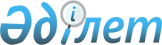 О мерах по реализации Закона Республики Казахстан от 5 мая 2015 года "О внесении изменений и дополнений в некоторые законодательные акты Республики Казахстан по вопросам естественных монополий и регулируемых рынков"Распоряжение Премьер-Министра Республики Казахстан от 2 июля 2015 года № 59-р
      1. Утвердить прилагаемый перечень нормативных правовых и правовых актов, принятие которых необходимо в целях реализации Закона Республики Казахстан от 5 мая 2015 года "О внесении изменений и дополнений в некоторые законодательные акты Республики Казахстан по вопросам естественных монополий и регулируемых рынков" (далее - перечень).
      2. Ответственным центральным государственным органам и акимату города Астаны:
      1) в установленном порядке разработать и принять соответствующие ведомственные нормативные правовые акты и правовые акты согласно перечню;
      2) проинформировать Министерство национальной экономики Республики Казахстан о принятых мерах до 10 августа 2015 года.
      3. Министерству национальной экономики Республики Казахстан до 20 августа 2015 года представить сводную информацию о ходе исполнения настоящего распоряжения в Правительство Республики Казахстан.
      4. Контроль за выполнением настоящего распоряжения возложить на Министерство национальной экономики Республики Казахстан. Перечень
нормативных правовых и правовых актов, принятие которых необходимо в целях реализации Закона Республики Казахстан от 5 мая 2015 года "О внесении изменений и дополнений в некоторые законодательные акты Республики Казахстан по вопросам естественных монополий и регулируемых рынков"
      Примечание: расшифровка аббревиатуры:
      МНЭ - Министерство национальной экономики Республики Казахстан
					© 2012. РГП на ПХВ «Институт законодательства и правовой информации Республики Казахстан» Министерства юстиции Республики Казахстан
				
      Премьер-Министр 

К. Масимов
Утвержден
распоряжением Премьер-Министра
Республики Казахстан
от 2 июля 2015 года № 59-р
№

п/п

Наименование нормативного правового или правового акта

Форма

акта

Государственные органы, ответственные за исполнение

Срок

исполнения

1

2

3

4

5

1.
Об утверждении перечня товаров (работ, услуг) субъектов регулируемых рынков, на которые распространяется государственное регулирование цен
приказ
МНЭ
июль 2015 года
2.
Об утверждении стандартов оказания услуг потребителям субъектами естественных монополий
приказ
МНЭ
июль 2015 года
3.
О внесении изменений и дополнений в некоторые приказы Председателя Агентства Республики Казахстан по регулированию естественных монополий
приказ
МНЭ
июль 2015 года
4.
О признании утратившими силу некоторых приказов Председателя Агентства Республики Казахстан по регулированию естественных монополий
приказ
МНЭ
июль 2015 года
5.
О внесении изменений и дополнений в некоторые приказы Министра национальной экономики Республики Казахстан по вопросам естественных монополий и регулируемых рынков
приказ
МНЭ
июль 2015 года
6.
О признании утратившим силу приказа Министра национальной экономики Республики Казахстан от 30 декабря 2014 года № 187 "Об утверждении Правил определения обоснованной величины объема потребления физическими лицами регулируемых услуг в сфере водоснабжения"
приказ
МНЭ
июль 2015 года
7.
Об утверждении тарифной политики, применяемой на общественном транспорте столицы
постановление
акимат города Астаны
июль 2015 года
8.
Об утверждении Правил передачи в управление объектов транспортной инфраструктуры столицы
постановление
акимат города Астаны
июль 2015 года
9.
Об определении компании, осуществляющей функции управления объектами транспортной инфраструктуры столицы
постановление
акимат города Астаны
июль 2015 года
10.
Об утверждении Правил внедрения и эксплуатации автоматизированных систем управления дорожным движением
постановление
акимат города Астаны
июль 2015 года
11.
Об утверждении Правил управления и эксплуатации транспортной инфраструктуры
постановление
акимат города Астаны
июль 2015 года
12.
Об утверждении Правил эксплуатации кабельной канализации и инженерной инфраструктуры
постановление
акимат города Астаны
июль 2015 года
13.
Об утверждении Правил пользования коммунальными платными автопарковками (паркингами)
постановление
акимат города Астаны, МНЭ
июль 2015 года